Процедуры       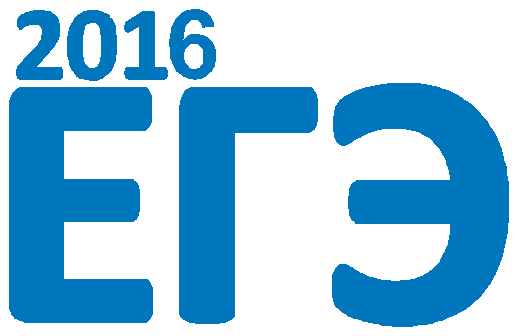 WWW.EGE.EDU.RUДО 1 ФЕВРАЛЯ ПОДАЙТЕ ЗАЯВЛЕНИЕ НА УЧАСТИЕ В ЕГЭ С УКАЗАНИЕМ ВЫБРАННЫХ ПРЕДМЕТОВВ ДЕНЬ ЭКЗАМЕНАВХОД В ППЭ НАЧИНАЕТСЯ С9:00В АУДИТОРИИ ППЭПРОВЕРЬТЕцелостность,комплектность и качество печатиКИМ и бланков ЕГЭЗАПОЛНИТЕрегистрационные поля бланков ЕГЭВЫПОЛНИТЕзадания и внеситеих в бланки ответов ЕГЭПОМНИТЕ!Перенесите все ответыс черновиков и КИМ в бланки ЕГЭ! Записи в КИМ и черновиках не проверяются!НЕ ЗАБУДЬТЕ ПАСПОРТИ ГЕЛЕВУЮ РУЧКУ С ЧЕРНЫМИ ЧЕРНИЛАМИ!ЖДИТЕ РЕЗУЛЬТАТОВ ЕГЭОРГАНИЗАТОРЫ САМИ ЗАБИРАЮТ ВСЕ БЛАНКИ, КИМ И ЧЕРНОВИКИ У УЧАСТНИКОВ ЕГЭ АПЕЛЛЯЦИЮ О НАРУШЕНИИ ПОРЯДКА ПРОВЕДЕНИЯ ЕГЭ МОЖНО ПОДАТЬ ВО ВРЕМЯ ИЛИ ПО ОКОНЧАНИИ ЭКЗАМЕНА ДО МОМЕНТА ВЫХОДА ИЗ ППЭ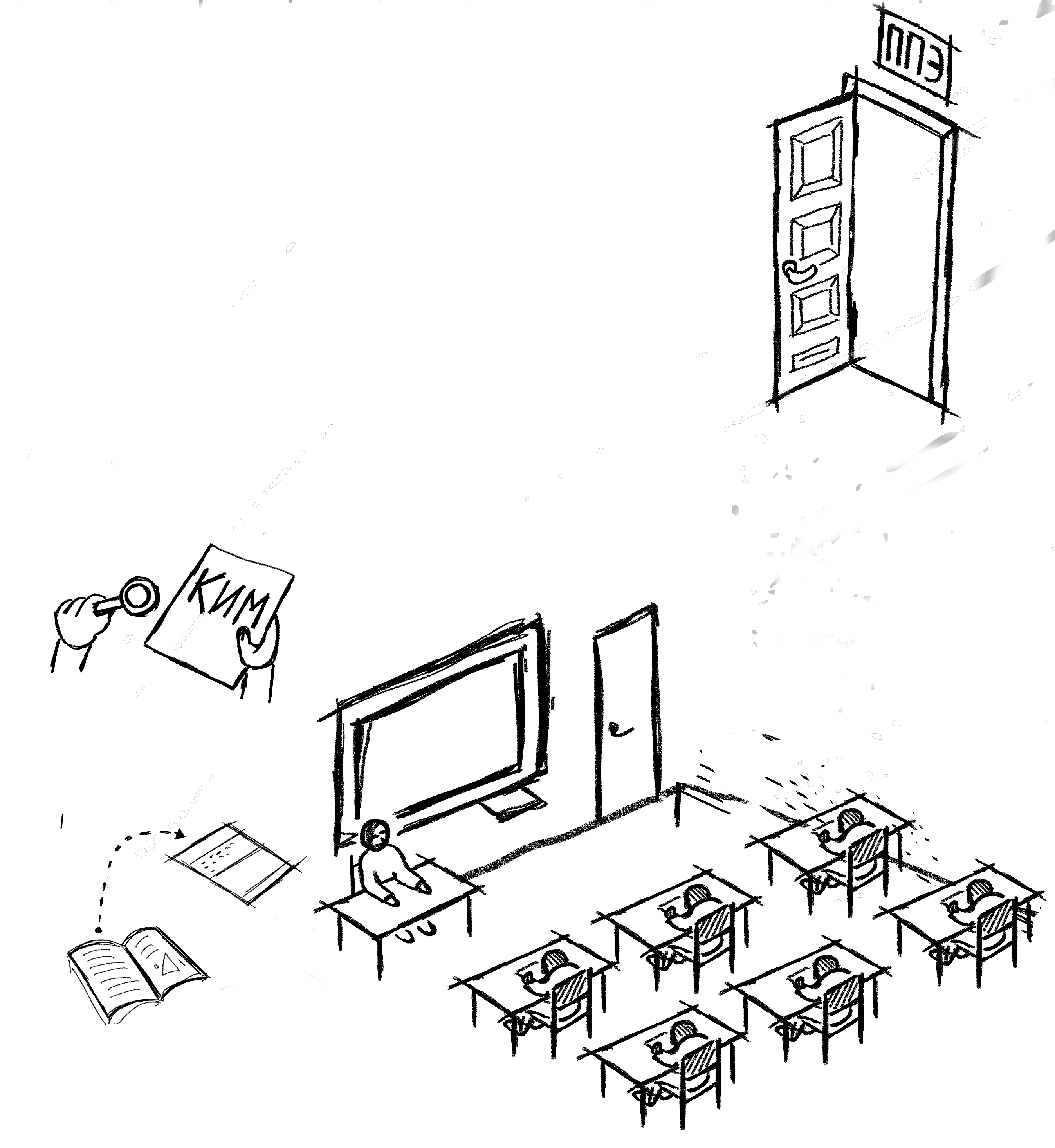 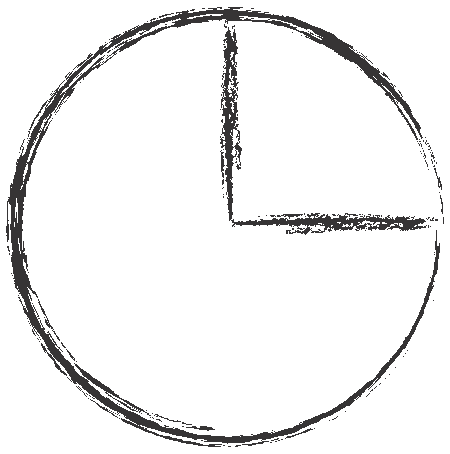 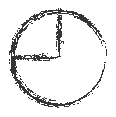 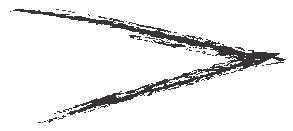 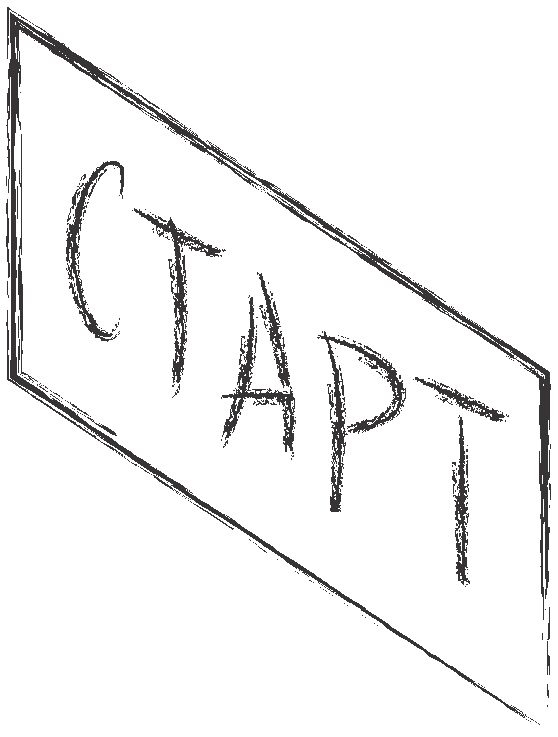 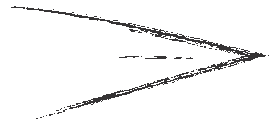 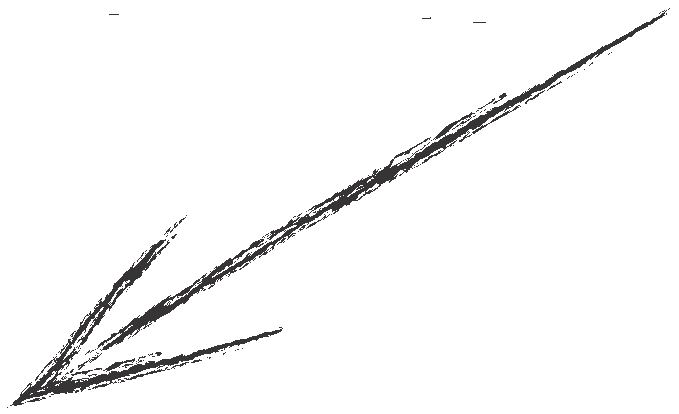 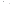 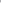 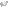 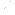 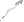 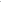 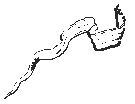 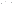 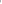 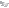 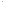 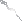 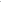 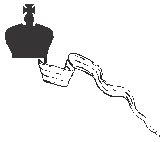 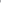 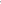 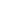 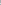 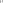 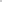 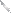 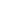 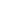 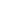 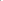 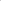 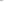 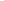 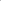 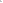 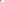 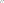 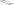 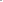 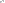 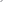 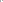 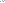 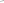 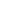 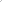 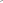 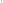 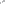 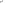 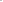 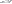 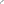 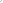 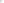 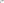 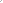 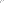 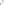 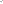 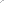 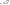 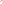 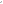 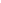 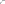 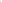 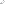 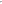 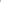 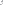 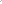 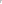 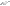 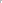 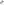 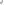 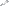 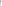 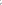 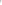 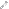 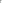 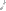 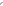 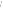 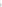 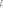 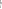 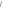 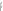 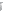 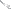 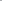 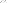 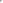 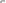 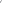 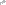 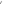 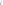 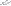 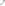 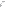 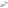 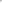 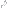 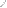 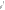 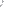 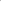 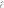 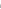 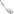 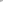 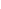 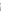 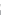 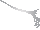 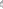 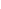 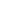 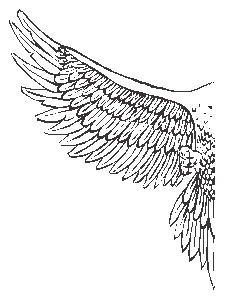 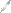 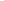 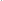 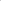 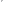 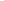 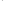 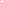 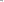 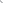 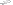 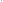 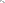 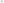 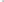 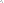 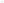 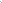 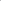 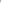 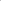 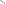 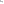 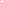 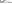 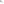 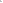 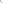 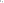 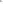 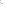 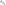 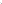 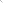 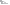 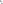 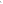 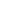 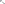 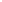 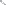 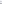 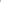 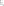 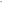 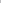 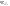 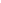 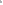 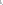 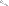 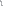 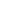 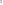 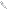 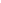 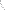 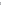 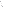 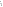 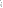 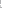 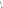 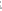 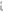 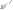 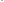 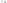 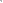 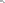 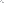 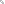 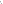 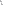 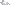 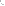 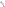 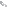 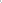 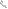 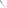 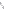 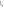 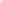 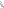 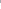 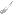 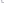 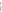 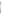 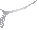 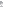 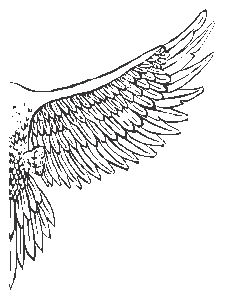 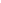 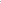 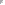 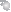 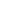 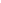 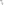 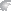 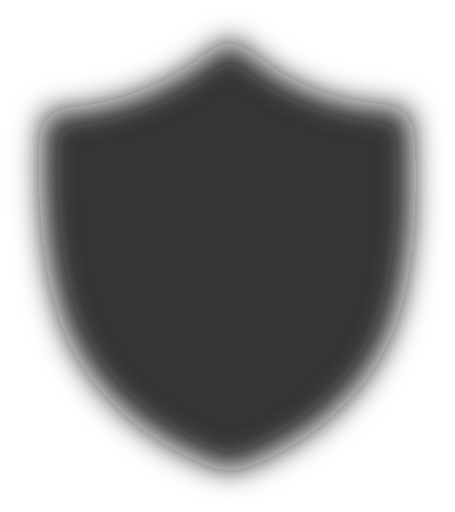 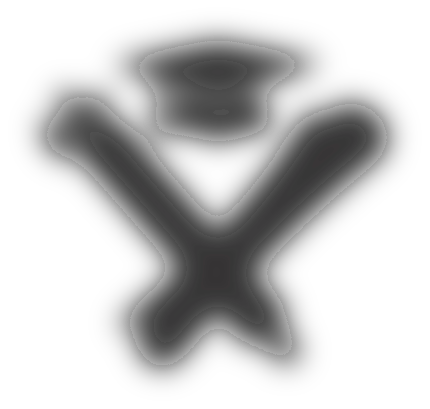 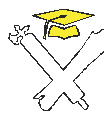 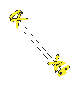 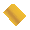 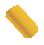 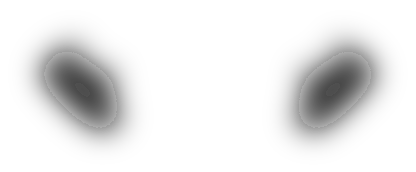 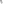 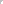 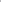 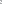 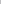 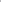 РОСОБРНАДЗОР ПРЕДУПРЕЖДАЕТ: СОБЛЮДАЙТЕ ПОРЯДОК ПРОВЕДЕНИЯ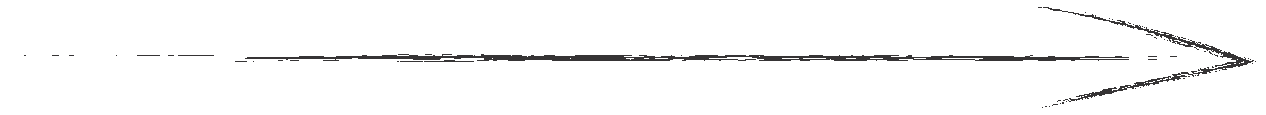 ЕГЭ